Actividad: Red de derivación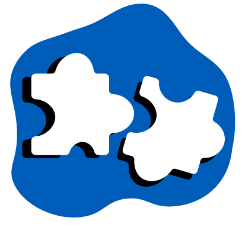 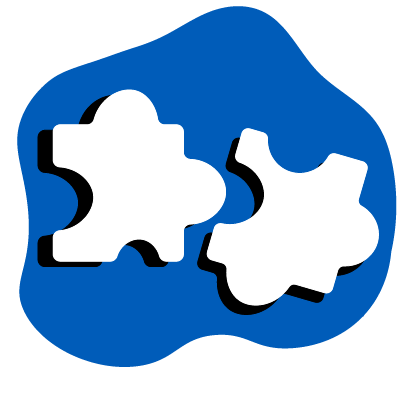 Duración prevista: 25 minutos Objetivo: determinar cuáles son los aspectos de los mecanismos de derivación que pueden comprometer la respuesta centrada en la persona sobrevivienteSe recomienda adaptar la actividad antes de la sesión, comprobando que los papeles se adecuan al contexto, utilizando nombres de proveedores de servicios locales y ajustando el guion al contexto. Artículo necesario: ovillo de lana o hilo.Pida personas voluntarias para representar diferentes papeles. Reparta las tarjetas elaboradas previamente con los “proveedores de servicios” (véanse a continuación) a la cantidad de personas correspondiente. Pídales que representen el papel de la persona que figura en su tarjeta. Haga que los proveedores de servicios se sienten en círculo. Pida al resto de las personas participantes que se queden de pie en el exterior del círculo para que puedan ver fácilmente la actividad. Explique que el ovillo de lana representa a una mujer de 20 años que ha sufrido una agresión sexual. Confirme con las personas participantes que todo el mundo entiende lo que eso significa. Como facilitador o facilitadora, sitúese fuera del círculo y entregue el balón a la madre. Explique que la mujer ha contado el incidente a su madre. Pídale a la madre que sujete con firmeza el extremo del hilo. Cuente la historia, según se indica a continuación, de lo que le ocurre a esta mujer. Cada vez que intervenga un actor, se le lanza el ovillo de lana a través del círculo. Cada actor que reciba el ovillo, se pasará un hilo alrededor del dedo y luego lo lanzará al siguiente actor conforme a las instrucciones. Detenga el juego cuando finalice el guion. Al final del juego, habrá una gran red en el centro del círculo, ya que los actores estarán sujetando distintas partes del hilo, y se facilitará un debate. DebateRealice una pausa para observar la red y formule algunas preguntas para generar debate: ¿Qué ven en el centro de este círculo? ¿Todo esto ha resultado útil para la persona sobreviviente? ¿Traumático? 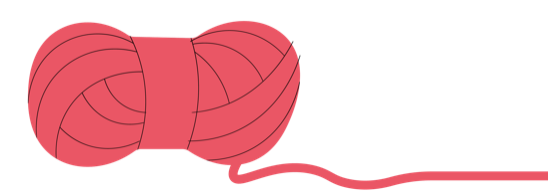 Personas observadoras: ¿Cuántas veces ha tenido que repetir 
la chica su historia? ¿Podría darse una situación así en su entorno? ¿Qué se podría haber hecho para evitar esta maraña? Consideraciones claveEsta actividad es un ejemplo de las dificultades que a menudo experimentan las personas sobrevivientes de VG al revivir el suceso traumático más de una vez debido a la falta de organización de la respuesta.Es fundamental coordinarse y comunicarse de manera eficaz con otros actores para proteger el bienestar de las personas sobrevivientes.Todo el personal de primera línea tiene la responsabilidad de conocer y reforzar un mecanismo funcional de derivación donde la atención y el apoyo prestados a las personas sobrevivientes se puedan racionalizar de acuerdo con las prácticas centradas en la persona sobreviviente. Los mecanismos funcionales de derivación garantizan la seguridad y la confidencialidad de las personas sobrevivientes; una forma de lograrlo es limitar el número de veces que la persona sobreviviente necesita acceder a los servicios y, que cuando acceda a ellos, pueda hacerlo de forma informada y con el apoyo adecuado. Por este motivo, los gestores o las gestoras de casos o los trabajadores o las trabajadoras de caso desempeñan un papel fundamental en la gestión de los servicios de respuesta, al proporcionar información tanto a la persona sobreviviente como a otros y otras profesionales (respetando los protocolos éticos y garantizando la seguridad de la persona sobreviviente). GuionUna mujer de 20 años ha sufrido una agresión sexual perpetrada por un hombre a las afueras de un centro de evacuación y se lo cuenta a su madre: La madre lleva a la sobreviviente ante el líder comunitario para informarle de lo sucedido. El líder comunitario deriva a la sobreviviente a la partera tradicional porque está preocupado por su estado de salud. La partera tradicional la ayuda, pero la sobreviviente necesita atención médica inmediata para sus lesiones. La partera tradicional pide a la mujer que vaya a ver a una colega cercana, la matrona. La matrona se da cuenta de que la sobreviviente debería ir al médico, por lo que se pone inmediatamente en contacto con el/la doctor/a. El/la doctor/a trata las lesiones, realiza un reconocimiento general y remite a la sobreviviente de nuevo a la matrona con la esperanza de que esta pueda prestarle algún apoyo adicional. La matrona es consciente de que la persona sobreviviente quizás necesite atención psicosocial y la deriva al/a la trabajador/a de los servicios comunitarios. El/la trabajador/a de los servicios comunitarios se compromete con la matrona y la madre a ayudar y a asegurarse de que la sobreviviente recibe todos los servicios que le corresponden. El/la trabajador/a de los servicios comunitarios proporciona apoyo emocional y deriva a la sobreviviente al/a la oficial de servicios comunitarios del Departamento de Bienestar Social y Desarrollo para una evaluación, y pregunta sobre otros programas o servicios a los que debería acceder la sobreviviente. El/la oficial de servicios comunitarios del Departamento de Bienestar Social y Desarrollo habla con la sobreviviente y descubre que esta quiere acudir a la policía. Habida cuenta de que se trata de un asunto donde los plazos son determinantes, se deriva inmediatamente a la sobreviviente al/a la oficial de protección del Departamento de Bienestar Social y Desarrollo. El/la oficial de protección del Departamento de Bienestar Social y Desarrollo se reúne con la sobreviviente y le toma declaración. Sin embargo, se necesita un informe médico para la denuncia, por lo que de nuevo se deriva a la sobreviviente al/a la doctor/a. El/la doctor/a ultima la documentación médica y remite a la mujer de nuevo al/a la oficial de protección del Departamento de Bienestar Social y Desarrollo. El/la oficial de protección del Departamento de Bienestar Social y Desarrollo remite a la sobreviviente a la policía con el expediente médico. La policía hace un informe completo del incidente. Sin embargo, para proteger a la sobreviviente una vez presentada la denuncia, la derivan a un/a abogado/a para que la represente. El/la abogado/a desea tratar el caso con el/la fiscal, por lo que se pone en contacto con él/ella para que hable con la sobreviviente. El/la fiscal llama al/a la doctor/a para obtener información sobre el examen médico de la sobreviviente. El/la doctor/a solicita volver a verla porque olvidó recoger durante el reconocimiento una muestra necesaria. El/la doctor/a deriva a la sobreviviente a un/a trabajador/a social para que le preste apoyo psicosocial. El/la trabajador/a social se reúne periódicamente con la sobreviviente y la remite de nuevo al/a la doctor/a para que la reconozca y, a continuación, al/a la oficial de protección del Departamento de Bienestar Social y Desarrollo para asegurarse de que el caso avanza. Entonces, la sobreviviente va a hablar con el líder comunitario, al que vio en primer lugar, porque está confusa respecto al proceso. El líder comunitario se pone en contacto con el/la fiscal para conocer el estado del caso. El/la fiscal sugiere que se pongan en contacto con la policía para obtener información clara. La policía deriva al líder comunitario al/a la oficial de protección del Departamento de Bienestar Social y Desarrollo. Extraído y adaptado del módulo 4 del Paquete de Capacitación sobre las Directrices del IASC, 2015 (https://gbvguidelines.org/es/entrenamiento/modulo-4-como-responder-ante-informacion-sobre-vg-cuando-no-se-es-especialista-en-vg/).Ejemplo de tarjetas de proveedores de servicios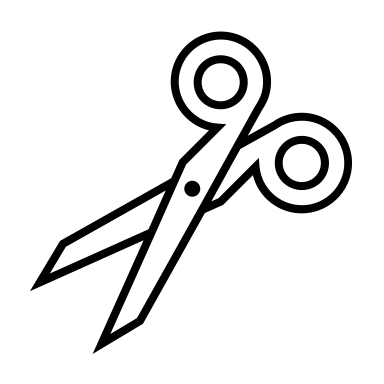 MadreOficial de protección del Departamento de Bienestar Social y DesarrolloLíder de la comunidad PolicíaPartera tradicionalAbogado/aMatronaTrabajador/a socialDoctor/aFiscal Oficial de servicios comunitarios del Departamento de Bienestar Social y Desarrollo Trabajador/a de los servicios comunitarios